Name: 						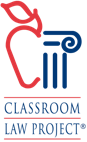 Classroom Law Project Current EventEssential QuestionsCybersecurity Threats and AttacksDirections: As you read through news and other resources about Cybersecurity Threats and Attacks, consider the following questions:What is a cyber-attack and how does it affect individuals, businesses, and governments?What is cybersecurity and how can it protect governments and businesses from such attacks?What was the SolarWinds breach and why has it been called the 'Biggest Hack of 2020"?How is cybersecurity becoming a more and more important facet of national security?